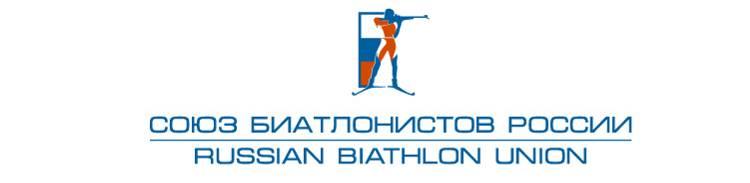                  «УТВЕРЖДЕНО»Правлением Общероссийской общественнойорганизации Федерации биатлона«Союз биатлонистов России»Протокол № 09-18 от 11.10.2018г.Критерии отбора в юношескую спортивную сборную команду России по биатлону для участия в Первенстве мира 28.01.2019 — 03.02.2019 в г. Брезно-Осрбли (Словакия) В Первенстве мира 2019 участвуют спортсмены 2000-2001 годов рождения.В составе команды — 5 юношей, 5 девушек.Состав команды в юношескую спортивную сборную команду России по биатлону на Первенство Мира в г. Брезно-Осрбли (Словакия) формируется после отборочных соревнований. I этап:«Приз памяти П. Ямалеева», г. Уфа, 20-27 декабря 2018 г.индивидуальная гонка спринтII этап:«Приз памяти Р. Звонкова», г. Екатеринбург, 04-11 января 2019 г.спринтспринтОчки начисляются:1 место - 72 место - 53 место - 44 место - 35 место - 26 место - 1Отбирается по 5 спортсменов (юноши, девушки) по наибольшей сумме очков, набранных в трех гонках (индивидуальная гонка + 2 спринта)При равном количестве очков преимущество имеет спортсмен, занявший:большее количество призовых мест;имеющий лучший результат на последнем спринте.Спортсмены, прошедшие отбор должны иметь действующий заграничный паспорт и шенгенскую визу, действующую в период с 08.01.2019 по 05.02.2019.